ФЕДЕРАЛЬНОЕ ГОСУДАРСТВЕННОЕ БЮДЖЕТНОЕ ОБРАЗОВАТЕЛЬНОЕ УЧРЕЖДЕНИЕ ВЫСШЕГО ОБРАЗОВАНИЯ«ДАГЕСТАНСКИЙ ГОСУДАРСТВЕННЫЙ МЕДИЦИНСКИЙ УНИВЕРСИТЕТ» МИНИСТЕРСТВА ЗДРАВООХРАНЕНИЯ РОССИЙСКОЙ ФЕДЕРАЦИИ ИНСТИТУТ ДОПОЛНИТЕЛЬНОГО ПРОФЕССИОНАЛЬНОГО ОБРАЗОВАНИЯ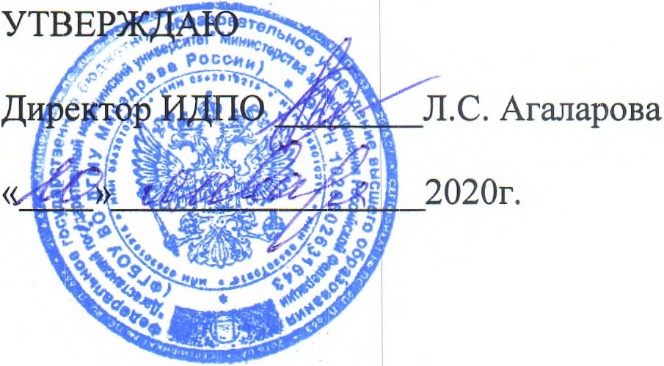 АННОТАЦИЯДОПОЛНИТЕЛЬНОЙ  ПРОФЕССИОНАЛЬНОЙ ПРОГРАММЫПРОФЕССИОНАЛЬНОЙ ПЕРЕПОДГОТОВКИ ВРАЧЕЙПО СПЕЦИАЛЬНОСТИ «УРОЛОГИЯ»Тема: «УРОЛОГИЯ»(СРОК ОСВОЕНИЯ 576 АКАДЕМИЧЕСКИХ ЧАСОВ)№Обозначенные поляПоля для заполненияНаименование программыУрологияОбъем	программы	576 часовВарианты обучения (ауд. часов в день, дней в неделю, продолжительность обучения- дней, недель, месяцев)6 аудиторных часов в день, 6 дней в неделю, 16 недель, 4 месяцас отрывом от работы (очная)Очная с отрывом от работыВид выдаваемого документапосле завершения обученияДипломо профессиональной переподготовкеТребования	к	уровню	и профилю	предшествующего профессионального образования обучающихсяВрачи, имеющие высшее образование-специалитет по одной из специальностей: "Лечебное дело", "Педиатрия", послевузовское образование: подготовку в ординатуре по специальности"Хирургия".Категории обучающихсяВрач – хирург.Структурное	подразделение университета,реализующее программуКафедра урологии ФПК и ППСКонтактыUro.dgma@mail.ruОсновной преподавательскийСостав2 –д.м.н.,1 –к.м.н., 2-доцентыАннотация-Цель и задачи программыЦель:подготовка квалифицированного врача- специалиста уролога, обладающего системой универсальных и профессиональных компетенций, способного и готового сохранению и укреплению здоровья взрослого населения (анализ этиологии, патогенеза и клинических проявлений заболеваний внутренних органов человека, их диагностика, нехирургическое	лечение,	профилактика заболеваний и организация реабилитации пациентов).Задачи:профилактическая	деятельность: предупреждение возникновения заболеваний среди населения путем проведения профилактических ипротивоэпидемических   мероприятий;   проведениепрофилактических						медицинских						осмотров, диспансеризации,			диспансерного		наблюдения; проведение	сбора				и			медико-статистического анализа		информации			о		показателях				здоровья населения   различных   возрастно-половых		групп, характеризующих состояние их здоровья; диагностическая				деятельность:			диагностика заболеваний		и					патологических					состояний пациентов на основе владения пропедевтическими, лабораторными,			инструментальными			и			иными методами исследования; диагностика неотложных состояний; проведение медицинской экспертизы; лечебная						деятельность:							оказание специализированной						медицинской							помощи; участие в оказании скорой медицинской помощи при	состояниях,							требующих							срочного медицинского						вмешательства;							оказание медицинской			помощи				при	чрезвычайных ситуациях;реабилитационная деятельность: проведение медицинской реабилитации и санаторно- курортного лечения;психолого-педагогическая	деятельность: формирование у населения, пациентов и членов их семей мотивации, направленной на сохранение и укрепление своего здоровья и здоровья окружающих;организационно-управленческая деятельность: применение основных принципов организации оказания медицинской помощи в медицинских организациях и их структурных подразделениях; организация и управление деятельностью медицинских организаций и их структурных подразделений;	организация	проведения медицинской экспертизы; организация оценки качества оказания медицинской помощи пациентам; ведение учетно-отчетной документации в медицинской организации и ее структурных подразделениях; создание в медицинских организациях и их структурных подразделениях благоприятных условий для пребывания пациентов и трудовой деятельности медицинского персонала с учетом требований техники безопасности и охраны труда; соблюдение основных требований информационной безопасности.-Модули	(темы)	учебного плана программыМодуль 1. «Фундаментальные дисциплины».Патология.Нормальная анатомия и физиология различных органов МПС.Патофизиология различных систем организма при патологии отдельных органов и систем.1.1.3. Биохимия, клиническая и лабораторная диагностика.Модуль 2. «Специальные дисциплины».Общественное здоровье и здравоохранение.Болезни органов МПС.Модуль3. «Смежные дисциплины».Инфекционные болезни.ТуберкулезМодуль 4. «Обучающий симуляционный курс».Базовая сердечно-легочная реанимация с дефибрилляцией.Экстренная урологическая помощь взрослому.Физикальное обследование пациента.Регистрация и интерпретация рентгенограммКоммуникация-Уникальность программы, ее отличительные особенности, преимуществаПрограмма предусматривает обучение слушателей современным методам диагностики и лечения внутренних болезней, встречающихся в практике терапевта. На базе симуляционного центра ДГМУ проводится обучающий симуляционный курс. Программа ориентирована на подготовку обучающихся к аккредитации по специальности:«Урология».14.Дополнительные сведения